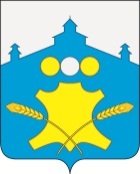 Земское собраниеБольшемурашкинского муниципального района Нижегородской области Р Е Ш Е Н И Е             16.02.2017 г.                                                                                №  04О внесении изменений в Положение о пенсии за выслугу лет лицам, замещавшим муниципальные должности и должности муниципальной службы в Большемурашкинском муниципальном районе Нижегородской области        В целях приведения Положения о пенсии за выслугу лет лицам, замещавшим муниципальные должности и должности муниципальной службы в Большемурашкинском муниципальном районе  Нижегородской области ( далее по тексту – Положение) в соответствие  с Федеральным законом от 23.05.2016 года № 143-ФЗ «О внесении изменений в отдельные законодательные акты Российской Федерации в части увеличения пенсионного возраста отдельным категориям граждан», законом Нижегородской области от 24.06.2003 года № 48-З «О пенсии за выслугу лет лицам, замещавшим государственные должности Нижегородской области и должности государственной гражданской службы Нижегородской области, и иных доплатах к пенсии»  , учитывая, что  пенсия за выслугу лет, лицам замещавшим выборные муниципальные должности  и должности муниципальной службы в Нижегородской области назначается органом местного самоуправления на условиях и в порядке, установленном муниципальным нормативным правовым актом и аналогичным условиям и порядку назначения пенсии за выслугу лет лицам, замещавшим государственные должности и должности государственной гражданской службы Нижегородской области,    Земское собрание р е ш и л о:Внести изменения в Положение о пенсии за выслугу лет лицам, замещавшим муниципальные должности и должности муниципальной службы в Большемурашкинском муниципальном районе Нижегородской области, утвержденное решением Земского собрания от 31.10.2013 года № 61 (с изменениями от 19.08.2014 № 45, от 12.02.2015 № 03) согласно приложению.Настоящее решение распространяется на правоотношения, возникшие с 1 января 2017 года.Действие пункта 2.4.1 Положения распространяется на лиц, уволенных с муниципальной службы Большемурашкинского муниципального района Нижегородской области после 1 января 2017 года.Настоящее решение подлежит опубликованию в районной газете «Знамя» и размещению на официальном сайте администрации  Большемурашкинского муниципального района .Контроль за исполнением настоящего решения возложить на комиссию по местному самоуправлению и общественным связям ( председатель Л.Ю.Лесникова).Глава местного самоуправления,председатель Земского собрания                                                 С.И.БобровскихПриложениек решению Земского собранияБольшемурашкинского муниципального районаНижегородской областиот  16.02.2017 года,  № 04Преамбулу Положения читать в следующей  редакции:       «Настоящее Положение в соответствии с  пунктом 4 статьи 7 Федерального закона  от 15.12.2001г.№ 166-ФЗ «О государственном пенсионном обеспечении в Российской Федерации» определяет условия предоставления права на пенсию за выслугу лет лицам, замещавшим муниципальные должности Большемурашкинского муниципального района Нижегородской области на постоянной основе и должности муниципальной службы Большемурашкинского муниципального района Нижегородской области,  порядок и сроки  назначения, выплаты,  перерасчета, индексации и возобновления выплаты пенсии за выслугу лет, а также условия предоставления права на иные доплаты к пенсии и их назначения и выплаты».     2. Главу 1 дополнить пунктом 1.3. следующего содержания:        «1.3. Сокращение ассигнований из районного бюджета на выплату пенсии за выслугу лет и иных доплат к пенсии не допускается».     3. В главе 2:         3.1: В пункте 2.1 слова « в пунктах 2.2-2.4» изложить «в пунктах 2.2-2.4.1».         3.2. Подпункт 1 пункта 2.1 изложить в следующей редакции:«1) окончание срока полномочий либо досрочное прекращение полномочий лицом, замещающим муниципальную должность, за исключением случаев прекращения полномочий, связанных с виновными действиями с несоблюдением ограничений, запретов, неисполнением обязанностей, установленных Федеральным  законом "О противодействии коррупции", Федеральным законом "О контроле за соответствием расходов лиц, замещающих государственные должности, и иных лиц их доходам", Федеральным законом "О запрете отдельным категориям лиц открывать и иметь счета (вклады), хранить наличные денежные средства и ценности в иностранных банках, расположенных за пределами территории Российской Федерации, владеть и (или) пользоваться иностранными финансовыми инструментами", либо по основаниям, предусмотренным абзацем седьмым  части 16 статьи 35, пунктами 2.1, 3, 6 - 9 части 6, частью 6.1 статьи 36, частью 7.1, пунктами 5 - 8 части 10, частью 10.1 статьи 40, частями 1 и 2 статьи 73 Федерального закона "Об общих принципах организации местного самоуправления в Российской Федерации".       3.3. В подпункте 2 пункта 2.1 исключить слово «реорганизация».       3.4. Пункт 2.1  дополнить подпунктом 6.1 следующего содержания:           «6.1) увольнение по собственному желанию, по собственной инициативе».      3.5. Подпункты 7 пункта 2.1 главы 2 признать утратившими силу.      3.6. В пункте 2.2.  после слов «если они проработали на этих должностях» читать « не менее 5 лет, непосредственно перед увольнением замещали  муниципальную должность не менее 12 полных месяцев  и уволены по основаниям, предусмотренным п.2.1 Положения».      3.7. Пункт 2.3.   после слов «имеют право на пенсию за выслугу лет» изложить в следующей редакции «при условии замещения ими полного срока полномочий, ограниченного сроком полномочий представительного органа местного самоуправления (муниципального органа) либо главы местного самоуправления (главы администрации), но не менее 12 полных месяцев перед увольнением, при наличии стажа муниципальной службы, продолжительность которого для назначения пенсии за выслугу лет в соответствующем году определяется согласно приложению, и увольнении по основаниям, предусмотренным  пунктом 2.1 настоящего Положения».       3.8. Пункт 2.4. главы 2 после слов «при наличии стажа муниципальной службы» изложить в следующей редакции:« продолжительность которого для назначения пенсии за выслугу лет в соответствующем году определяется согласно приложению, увольнении по основаниям, предусмотренным подпунктами 1-6 пункта 2.1   настоящего Положения, и замещении указанными лицами не менее 12 полных месяцев должностей муниципальной службы района непосредственно перед увольнением (кроме уволенных согласно пункту 2.2. настоящей главы)».        3.9. Дополнить главу 2 пунктом 2.4.1.  и изложить его в следующей редакции:        «2.4.1. Лица, замещавшие должности муниципальной службы района, при наличии стажа муниципальной службы не менее 25 лет и увольнении по основанию, предусмотренному подпунктом 6.1 пункта 2.1.  до приобретения  права на страховую пенсию по старости ( инвалидности) имеют право на пенсию за выслугу лет, если непосредственно перед увольнением они замещали должность муниципальной службы не менее 7 лет».     4. В главе 3:          4.1.Пункт 3.1 главы 3 изложить в следующей редакции:             «3.1.Размер пенсии за выслугу лет исчисляется из среднемесячного заработка лиц, замещавших муниципальные должности   и должности муниципальной службы в органе местного самоуправления, за последние  12 полных месяцев замещения указанных должностей, предшествующих:     1) дню прекращения замещения:          а) муниципальных должностей района при выполнении условий, указанных в  пункте 2.2. главы 2;          б) должностей муниципальной службы;          в) отдельных должностей муниципальной службы, указанных в пункте 2.3. главы 2;      2) дню достижения данными лицами возраста, дающего право на страховую пенсию по старости в соответствии с частью 1 статьи 8 и статьями 30-33 Федерального закона «О страховых пенсиях» либо дававшего право на трудовую пенсию в соответствии с Федеральным законом «О трудовых пенсиях в Российской Федерации».     5. В главе 4:          5.1. Пункт 4.1 изложить в следующей редакции:            «4.1. Лицам, замещавшим  муниципальные должности на постоянной основе  ( депутатам, членам выборных органов местного самоуправления, выборным должностным лицам местного самоуправления) при выполнении условий, указанных в пункте 2.2. главы 2, пенсия за выслугу лет устанавливается в таком размере, чтобы сумма пенсии за выслугу лет и страховой пенсии по старости (инвалидности) фиксированной выплаты к страховой пенсии и повышенной фиксированной выплаты к страховой пенсии составляла: за первый срок полномочий 11,25 процентов их среднемесячного заработка за каждый полный год работы (службы), а за второй и последующие сроки полномочий 7,5 процента их среднемесячного заработка за каждый соответствующий полный год работы (службы)».         5.2. Пункт 4.2 признать утратившим силу        5.3. Пункт 4.3 изложить в следующей редакции:             «4.3. Лицам, замещавшим должности муниципальной службы, указанным в пунктах 2.3, 2 4 и 2.4.1  главы 2, при выполнении условий, установленных соответственно в пунктах 2.3, 2.4 и 2.4.1 главы 2 настоящего Положения, пенсия за выслугу лет устанавливается в таком размере, чтобы сумма пенсии за выслугу лет и страховой пенсии по старости (инвалидности), фиксированной выплаты к страховой пенсии и повышенной фиксированной выплаты к страховой пенсии составляла 55 процентов их среднемесячного заработка за стаж муниципальной службы, необходимый для назначения пенсии за выслугу лет в соответствующем году, определяемый согласно приложению.       Размер пенсии за выслугу лет, установленный в соответствии с п.4.1 и 4.3  настоящей главы, увеличивается на 3 процента среднемесячного заработка за каждый полный год стажа муниципальной службы сверх стажа, учтенного соответствующими пунктами 4.1 и 4.3 ».       5.4. Пункт 4.4. изложить в следующей редакции:           «4.4. Общая сумма пенсии за выслугу лет, установленной в соответствии с п. 4.1., 4.3 настоящего Положения, и страховой пенсии по старости (инвалидности), фиксированной выплаты к страховой пенсии и повышенной фиксированной выплаты к страховой пенсии не может превышать 75 процентов от среднемесячного заработка лиц, замещавших муниципальные должности или должности муниципальной службы в органе местного самоуправления, определенного в соответствии с главой 3 настоящего Положения».       Размер пенсии за выслугу лет не может быть ниже 50 процентов фиксированной выплаты к страховой пенсии по старости, установленной частью 1 статьи 16 Федерального закона «О страховых пенсиях», с учетом индексации (дополнительного увеличения) в соответствии с частями 6 и 7 статьи 16 указанного Федерального закона».     6. В главе 5:         6.1. Подпункт 10  пункта 5.1. после слов «периоды замещения должностей руководителей, специалистов и служащих» дополнить словами «(исключая технических исполнителей)», далее по тексту.        6.2. Подпункт 11 пункта 5.1. после слов «исключая периоды работы на должностях» изложить «технических исполнителей, работников, а также периоды работы на должностях в парткомах на предприятиях, в организациях и учреждениях».     7. В главе 6  в пункте 6.1. слова  «(кроме индексации)» заменить словами «(кроме индексации и изменения размера пенсии за выслугу лет в соответствии с абзацем 2  пункта 9.3 настоящего Положения)».     8. В главе 7  Пункт 7.2. дополнить пунктом 7.2.1.следующего содержания:       «7.2.1. Перерасчет размера пенсии за выслугу лет в соответствии с абзацем 2 пункта 9.3 главы 9  настоящего Положения производится с месяца, с которого изменен размер страховой пенсии».     9. В главе 8 в последнем предложении  п.8.4  слова «предусмотренным настоящим законом» заменить на «предусмотренным настоящим Положением»     10. В главе 9  пункт 9.6. дополнить пунктом 9.6.1 следующего содержания:        «9.6.1. Удержания из пенсии за выслугу лет производятся в порядке и размерах, определяемых Администрацией» .     11. Дополнить Положение главами  10.1; 10.2; 10.3; 10,4; 10.5  следующего содержания:    «10.1. Условия назначения доплаты к пенсии по случаю полной утраты трудоспособности        1. Лица, замещавшие муниципальные должности либо должности муниципальной службы и уволенные с данных должностей в соответствии с медицинским заключением вследствие полной утраты трудоспособности  в период замещения муниципальной должности либо должности муниципальной службы, имеют право на доплату к пенсии по случаю полной утраты трудоспособности при замещении указанными лицами не менее 12 полных месяцев муниципальной должности либо должности муниципальной службы перед увольнением.»       2. Доплата к пенсии по случаю полной утраты трудоспособности устанавливается к страховой пенсии по инвалидности, назначенной в соответствии с Федеральным законом «О страховых пенсиях».     10.2. Размер доплаты к пенсии по случаю полной утраты трудоспособности        Размер доплаты к пенсии по случаю полной утраты трудоспособности устанавливается при наличии стажа муниципальной службы:1) от 1 года до 5 лет- 4,5 тысячи рублей;2) от 5-10 лет – 6 тысяч рублей;3) от 10 лет и более – 7,5 тысячи рублей.     10.3. Исчисление стажа муниципальной службы для назначения доплаты к пенсии по случаю полной утраты трудоспособностиСтаж муниципальной службы для назначения доплаты к пенсии по случаю полной утраты трудоспособности исчисляется в соответствии с главой 5 Положения.         10.4. Сроки назначения доплаты к пенсии по случаю полной утраты трудоспособности, возобновления и прекращения ее выплаты        1. Назначение доплаты к пенсии по случаю полной утраты трудоспособности производится по личному заявлению с 1-го числа месяца, в котором заявитель обратился за ней, но не ранее чем со дня возникновения права на доплату к пенсии по случаю полной утраты трудоспособности.        2. Доплата к пенсии по случаю полной утраты трудоспособности назначается на срок, на которой определена инвалидность 1 группы.        3. Выплата доплаты к пенсии по случаю полной утраты трудоспособности прекращается в случае смерти пенсионера, а также в случае признания его в установленном порядке умершим или безвестно отсутствующим- с 1-го числа месяца, следующего за месяцем, в котором наступила смерть пенсионера либо вступило в силу решение суда об объявлении его умершим или решение суда о признании его безвестно отсутствующим.       4. Возобновление выплаты доплаты к пенсии по случаю полной утраты трудоспособности производится с момента возобновления выплаты страховой пенсии по инвалидности, назначенной в соответствии с Федеральным законом «О страховых пенсиях», без подачи личного заявления получателем доплаты к пенсии по случаю полной утраты трудоспособности.     10.5.Порядок назначения и выплаты доплаты к пенсии по случаю полной утраты трудоспособности        1. Назначение доплаты к пенсии по случаю полной утраты трудоспособности производится комиссией Земского собрания и администрации Большемурашкинского муниципального района по дополнительному пенсионному обеспечению отдельных категорий граждан, утвержденной решением Земского собрания от 31 октября 2013 года № 62.        2. Перечень документов, необходимых для установления доплаты к пенсии по случаю полной утраты трудоспособности, порядок обращения за этой доплатой, ее назначения, выплаты и ведения документации устанавливаются Администрацией района.       3. Выплата доплаты к пенсии по случаю полной утраты трудоспособности производится уполномоченным органом за текущий месяц.       4. Удержания из доплаты к пенсии по случаю полной утраты трудоспособности производятся в порядке и размерах, определяемых Администрацией района.        5. Выплата доплаты к пенсии по случаю полной утраты трудоспособности в период нахождения пенсионера в государственном или муниципальном стационарном учреждении социального обслуживания и удержания из нее производятся в порядке, предусмотренном для выплаты и удержания из пенсии, назначаемой в соответствии с Федеральным законом "О страховых пенсиях".6. Уполномоченный орган  вправе требовать от физических и юридических лиц представления документов, необходимых для назначения и выплаты доплаты к пенсии по случаю полной утраты трудоспособности, а также проверять обоснованность их выдачи".     12. Дополнить главу 11 пунктами 11.3; 11.4; 11.5; 11.6; 11.7; 11.8  следующего содержания:«11.3. За лицами, замещавшими муниципальные должности Большемурашкинского муниципального района Нижегородской области, прекратившими исполнение своих полномочий до 1 января 2017 года, лицами, продолжающими замещать на 1 января 2017 года муниципальные должности Большемурашкинского муниципального района Нижегородской области, приобретшими до 1 января 2017 года право на страховую пенсию по старости (инвалидности) в соответствии с Федеральным законом от 28 декабря 2013 года N 400-ФЗ "О страховых пенсиях", имеющими на 1 января 2017 года продолжительность исполнения полномочий по муниципальной должности Большемурашкинского муниципального района Нижегородской области не менее одного года, сохраняется право на пенсию за выслугу лет в соответствии с Положением о пенсии за выслугу лет лицам, замещавшим муниципальные должности  и должности муниципальной службы в Большемурашкинском муниципальном районе Нижегородской области», утвержденным решением Земского собрания от 31 октября 2013 года № 61( с изменениями  от 19.08.2014г. № 45, от 12.02.2015 г. № 03) без учета изменений, внесенных настоящим решением в пункт 2.2. главы 2 Положения.Лицам, указанным в абзаце первом настоящего пункта, размер пенсии за выслугу лет определяется в соответствии с главой 4 Положения (в редакции настоящего Положения). При  определении размера пенсии за выслугу лет периоды замещения отдельных должностей муниципальной службы Большемурашкинского муниципального района Нижегородской области, указанных в п.4.2  по срочному служебному контракту, заключенному на срок полномочий лица, замещавшего муниципальную должность  Большемурашкинского муниципального района Нижегородской области, при условии замещения этих должностей в течение полного срока полномочий, ограниченного сроком полномочий лица, замещавшего муниципальную должность Нижегородской области, учитываются по 6 процентов среднемесячного заработка за каждый полный год замещения этих должностей.11.4. За лицами, замещавшими отдельные должности муниципальной службы Большемурашкинского муниципального района Нижегородской области категории, установленные п.4.2. Положения, с которыми был заключен срочный служебный контракт на срок полномочий лица, замещавшего муниципальную должность Большемурашкинского муниципального района Нижегородской области, приобретшими право на пенсию за выслугу лет в соответствии с Положением о пенсии за выслугу лет лицам, замещавшим муниципальные должности  и должности муниципальной службы в Большемурашкинском муниципальном районе Нижегородской области», утвержденным решением Земского собрания от 31 октября 2013 ода № 61 и уволенными с муниципальной службы Большемурашкинского муниципального района Нижегородской области до 1 января 2017 года, лицами, продолжающими замещать на 1 января 2017 года отдельные должности муниципальной службы Большемурашкинского муниципального района Нижегородской области, установленных п. 4.2 Положения, с которыми был заключен срочный служебный контракт на срок полномочий лица, замещающего муниципальную должность Большемурашкинского муниципального района  Нижегородской области, и имеющими на 1 января 2017 года стаж муниципальной службы для назначения пенсии за выслугу лет не менее 20 лет, лицами, продолжающими замещать на 1 января 2017 года отдельные должности муниципальной службы Большемурашкинского муниципального района Нижегородской области, установленные п. 4.2 Положения, с которыми был заключен срочный служебный контракт на срок полномочий лица, замещающего муниципальную должность Большемурашкинского муниципального района Нижегородской области, имеющими на этот день не менее 15 лет указанного стажа и приобретшими до 1 января 2017 года право на страховую пенсию по старости (инвалидности) в соответствии с Федеральным законом от 28 декабря 2013 года N 400-ФЗ "О страховых пенсиях", сохраняется право на пенсию за выслугу лет в соответствии с Положением о пенсии за выслугу лет лицам, замещавшим муниципальные должности  и должности муниципальной службы в Большемурашкинском муниципальном районе Нижегородской области», утвержденным решением Земского собрания от 31 октября 2013 ода № 61.     Лицам, указанным в абзаце первом настоящегопункта, пенсия за выслугу летустанавливается  в  таком  размере,  чтобы  сумма  пенсии  за выслугу лет истраховой  пенсии  по  старости  (инвалидности),  фиксированной  выплаты  кстраховой  пенсии  и  повышений  фиксированной  выплаты  к страховой пенсии составляла  6  процентов  их среднемесячного заработка за каждый полный год службы  на  указанных  должностях  при  условии замещения этих должностей в течение  полного  срока  полномочий,  ограниченного сроком полномочий лица, замещавшего  муниципальную  должность  Большемурашкинского муниципального района Нижегородской области.       Общая сумма пенсии  за  выслугу  лет  и  страховой  пенсии  по старости (инвалидности), фиксированной  выплаты к страховой пенсии и повышений фиксированной выплаты  к  страховой  пенсии  определяется в соответствии с п.4.3-4.7. главы 7 Положения о пенсии за выслугу лет лицам, замещавшим муниципальные должности  и должности муниципальной службы в Большемурашкинском муниципальном районе Нижегородской области», утвержденным решением Земского собрания от 31 октября 2013 года № 61. 11.5. За лицами, проходившими муниципальную службу Большемурашкинского муниципального района Нижегородской области, приобретшими право на пенсию за выслугу лет в соответствии с Положением о пенсии за выслугу лет лицам, замещавшим муниципальные должности  и должности муниципальной службы в Большемурашкинском муниципальном районе Нижегородской области», утвержденным решением Земского собрания от 31 октября 2013 года № 61 и уволенными с муниципальной службы Большемурашкинского муниципального района Нижегородской области до 1 января 2017 года, лицами, продолжающими замещать на 1 января 2017 года должности муниципальной службы Большемурашкинского муниципального района Нижегородской области и имеющими на 1 января 2017 года стаж муниципальной службы для назначения пенсии за выслугу лет не менее 20 лет, лицами, продолжающими замещать на 1 января 2017 года должности муниципальной  службы Большемурашщкинского муниципального района Нижегородской области, имеющими на этот день не менее 15 лет указанного стажа и приобретшими до 1 января 2017 года право на страховую пенсию по старости (инвалидности) в соответствии с Федеральным законом от 28 декабря 2013 года N 400-ФЗ "О страховых пенсиях", сохраняется право на пенсию за выслугу лет в соответствии с Положения о пенсии за выслугу лет лицам, замещавшим муниципальные должности  и должности муниципальной службы в Большемурашкинском муниципальном районе Нижегородской области», утвержденным решением Земского собрания от 31 октября 2013 ода № 61без учета изменений, внесенных настоящим Решением в п.2.2 главы 2 Положения. Лицам, указанным в абзаце первом настоящего пункта пенсия за выслугу лет устанавливается  в  таком  размере,  чтобы  сумма  пенсии  за выслугу лет истраховой  пенсии  по  старости  (инвалидности),  фиксированной  выплаты  кстраховой  пенсии  и  повышений фиксированной выплаты к страховой пенсии за стаж  муниципальной  службы  не  менее  15 лет составляла 55 процентов ихсреднемесячного  заработка.  Общая  сумма пенсии за выслугу лет и страховойпенсии по старости (инвалидности), фиксированной выплаты к страховой пенсии и  повышений  фиксированной  выплаты  к  страховой  пенсии  определяется  в соответствии  с  п.4.3-4.7. главы 4 Положения (в редакции настоящего решения).       11.6.  Лицам,  получающим  на  1  января 2017 года пенсию за выслугу лет в                        связи с полной утратой трудоспособности, установленной в соответствии с  Положением о пенсии за выслугу лет лицам, замещавшим муниципальные должности  и должности муниципальной службы в Большемурашкинском муниципальном районе Нижегородской области», утвержденным решением Земского собрания от 31 октября 2013 ода № 61.  Устанавливается доплата  к пенсии по случаю полной утраты трудоспособности в соответствии с  главой 10.1  Положения (в  редакции настоящего  решения)  без  подачи  ими заявления о назначении этой доплаты и представления документов, подтверждающих право на указанную доплату.11.7. Размер пенсии за выслугу лет при восстановлении ее выплаты в соответствии с п.8.4.главы 8 Положения (в редакции настоящего решения) лицам, указанным в пунктах 8.1, 8.2, 8.3 Положения, определяется в порядке, предусмотренном соответственно   пунктами 8.1,8.2,8.3, с учетом размера установленной страховой пенсии по старости.11.8. Для права на пенсию за выслугу лет и (или) исчисления размера пенсии за выслугу лет в соответствии с Положением. (в редакции настоящего решения) срок осуществления полномочий лицами, замещавшими муниципальные должности Большемурашкинского муниципального района Нижегородской области в Земском собрании Большемурашкинского муниципального района  Нижегородской области на профессиональной постоянной основе, составляет 5 полных лет (при условии осуществления полномочий на профессиональной постоянной основе не менее 4 лет 9 месяцев). Данное условие распространяется на лиц, приступивших к осуществлению полномочий на профессиональной постоянной основе в период до 1 января 2017 года и сложивших полномочия в день проведения первого правомочного заседания Земского собрания Большемурашкинского муниципального района Нижегородской области нового созыва.     13.   Дополнить  Положение приложением следующего содержания:"Приложение к Положению  "О пенсии за выслугу лет лицам, замещавшим муниципальные должности и должности муниципальной службы в Большемурашкинском муниципальном районе Нижегородской области"СТАЖ МУНИЦИПАЛЬНОЙ СЛУЖБЫДЛЯ НАЗНАЧЕНИЯ ПЕНСИИ ЗА ВЫСЛУГУ ЛЕТ".Год назначения пенсии за выслугу летСтаж для назначения пенсии за выслугу лет в соответствующем году201715 лет 6 месяцев201816 лет201916 лет 6 месяцев202017 лет202117 лет 6 месяцев202218 лет202318 лет 6 месяцев202419 лет202519 лет 6 месяцев2026 и последующие годы20 лет